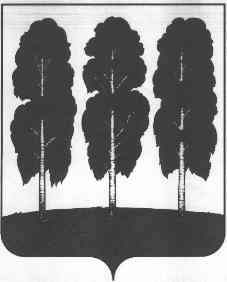 АДМИНИСТРАЦИЯ БЕРЕЗОВСКОГО РАЙОНАХАНТЫ-МАНСИЙСКОГО АВТОНОМНОГО ОКРУГА – ЮГРЫРАСПОРЯЖЕНИЕот  28.01.2019                                                                                                  № 79-рпгт. БерезовоО признании утратившими силу некоторых муниципальных правовых актов администрации Березовского районаВ целях приведения муниципальных правовых актов администрации Березовского района в соответствие с действующим законодательством:1. Признать утратившими силу распоряжения администрации Березовского района:- от  25 мая  2018 года  № 284-р «Об утверждении типовой формы конкурсной документации и признании утратившими силу некоторых муниципальных правовых актов администрации Березовского района»;- от  11 июля  2018 года  № 409-р «Об утверждении типовой формы запроса котировок и признании утратившими силу некоторых муниципальных правовых актов администрации Березовского района»2. Разместить настоящее распоряжение на официальном веб-сайте органов местного самоуправления Березовского района. 3.Настоящее распоряжение вступает в силу после его подписания.И.о. главы района                                                                                    И.В. Чечеткина   